Lent Term 1 Knowledge Order of operations (BIDMAS)                                           Scan for full list of Maths Knowledge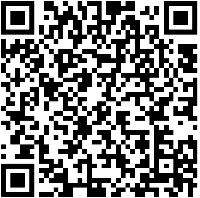 There is an order to operations: B (Brackets) - any calculation within a bracket is completed first I (Indices) – any term with a power is completed second D (Division) – any division is completed third M (Multiplication) – any multiplication is completed next A (Addition) – any addition is completed next in a left to right orderS (Subtraction) – any subtraction is completed last and in a left to right order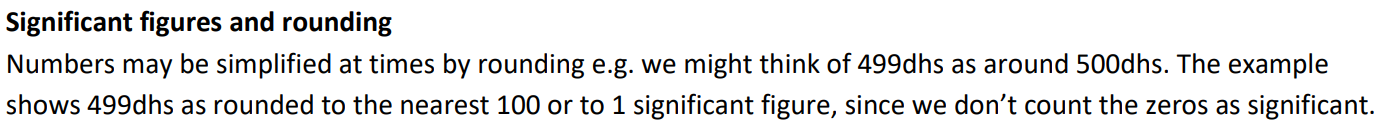 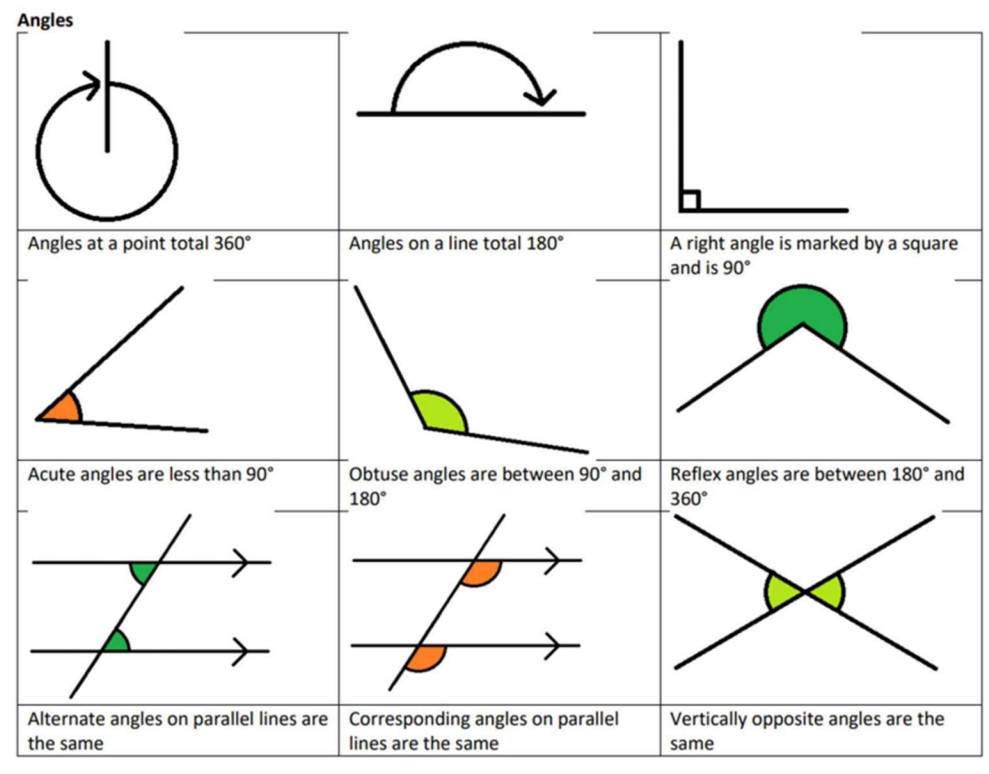 Maths SupportAttend KS3 Maths Clinic every Friday lunch time for extra help and support.Stretch and Challenge:Set up an account on parallel.org.uk website, using your school email address and use teacher code “ha52kh”Attend Puzzle Club one lunch time each weekTopic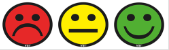 Independent Learning and homework tasksIndependent Learning and homework tasksTopicMyMathsCorbettMaths.comFinding a percentage of a quantity and one quantity as a percentage of another.Number, PercentagesVideo 235Increase a quantity by a given percentage with and without a calculator.Number, PercentagesVideo 234, 235Calculate percentage increase and decrease, profit & loss.Number, PercentagesPercentage Change video 233Area and perimeter of 2D shapes and compound shapesShape, Area and PerimeterVideos 42 – 49, Videos 241 - 243Volume of a prismShape, Volume and Surface Area Videos 355 – 7Surface Area of a prismShape, Volume and Surface AreaVideos 309 - 312Converting between different metric units of length, area and volumeShape, Converting unitsVideos 349d, e, fCompound Measure – speed, density and pressureShape, Measures, Speed / DensitySpeed Video 299Density Video 384Pressure Video 385Using BODMAS for order of operationAlgebra, Expressions and Formulae, Order of OperationsVideo 211Using a calculator for complex calculationsNumber, CalculatorsVideo 352Round to a given number of decimal placesNumber, Estimating and AccuracyVideo 276 - 8Round to a given number of significant figuresNumber, Estimating and AccuracyVideo 279aFinding angles on parallel linesShape, Angles, Angles on Parallel linesVideo 25Interior and Exterior Angles of a polygonShape, Angles, Interior Exterior Angles / Sum of angles of a polygonVideo 32